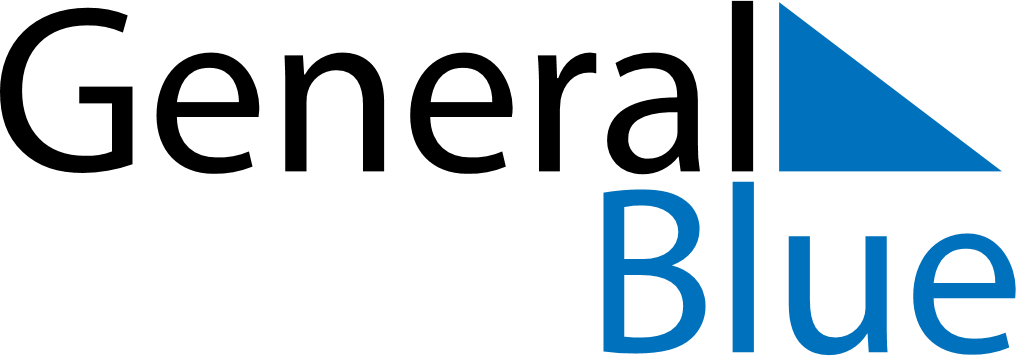 May 2018May 2018May 2018May 2018RomaniaRomaniaRomaniaMondayTuesdayWednesdayThursdayFridaySaturdaySaturdaySunday1234556Labour DayMother’s Day78910111212131415161718191920Ascension Day2122232425262627Pentecost28293031Whit Monday